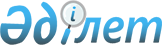 Ақжайық ауданы бойынша 2012 жылға халықтың нысаналы топтары үшін әлеуметтік жұмыс орындарын ұйымдастыру туралы
					
			Күшін жойған
			
			
		
					Батыс Қазақстан облысы Ақжайық ауданы әкімдігінің 2012 жылғы 28 наурыздағы № 69 қаулысы. Батыс Қазақстан облысы Әділет департаментінде 2012 жылғы 13 сәуірде № 7-2-133 тіркелді. Күші жойылды - Батыс Қазақстан облысы Ақжайық ауданы әкімдігінің 2012 жылғы 29 мамырдағы № 134 қаулысымен.
      Ескерту. Күші жойылды - Батыс Қазақстан облысы Ақжайық ауданы әкімдігінің 2012.05.29 № 134 Қаулысымен
      Қазақстан Республикасының 2001 жылғы 23 қаңтардағы "Қазақстан Республикасындағы жергілікті мемлекеттік басқару және өзін-өзі басқару туралы" Заңын, Қазақстан Республикасының 2001 жылғы 23 қаңтардағы "Халықты жұмыспен қамту туралы" Заңын, Қазақстан Республикасы Үкіметінің 2001 жылғы 19 маусымдағы № 836 "Халықты жұмыспен қамту туралы" Қазақстан Республикасы 2001 жылғы 23 қаңтардағы Заңының іске асыру жөніндегі шаралар туралы" қаулысын басшылыққа алып, халықты жұмыспен қамту саясатын iске асыру мақсатында, Бөрлі ауданы әкімдігі ҚАУЛЫ ЕТЕДІ:
      1. Ақжайық ауданы бойынша 2012 жылға халықтың нысаналы топтары үшін әлеуметтік жұмыс орны уақытша жұмыс орындарын құру арқылы ұйымдастырылсын.
      2. Әлеуметтік жұмыс орындарын ұйымдастыратын жұмыс берушілердің қоса беріліп отырған тізбесі бекітілсін.
      3. "Жұмыспен қамту және әлеуметтік бағдарламалар бөлімі" мемлекеттік мекемесі және "Ақжайық ауданының жұмыспен қамту орталығы" мемлекеттік мекеме осы қаулыдан туындайтын қажетті шараларды қабылдасын.
      4. Осы қаулы алғашқы ресми жарияланған күннен бастап қолданысқа енгізіледі.
      5. Осы қаулының орындалуын бақылау аудан әкімінің орынбасары Н. С. Рахимжановқа жүктелсін. Әлеуметтік жұмыс орындарын
ұйымдастыратын жұмыс берушілердің
тізбесі
					© 2012. Қазақстан Республикасы Әділет министрлігінің «Қазақстан Республикасының Заңнама және құқықтық ақпарат институты» ШЖҚ РМК
				
      Аудан әкімі

Н. Турегалиев
Аудан әкімдігінің
2012 жылғы 28 наурыздағы
№ 69 қаулысына қосымша
Р/с
Жұмыс берушілердің атауы
Кәсібі қызметі
Әлеуметтік жұмыс орындарын саны
Айлық жалақы мөлшері (тенге)
Жұмыстың ай бойынша ұзақтығы
Мемлекеттік бюджет қаражатынан өтілетін айлық жалақының мөлшері (тенге)
1
Жеке кәсіпкер КАЛИЕВ А. Г.
жұмысшы
3
40 000
9
алғашқы 6 ай - 20 000 кейінгі 3 ай - 12 000
2
"АЙБАТ" шаруа қожалығы 
жұмысшы
2
40 000
9
алғашқы 6 ай - 20 000 кейінгі 3 ай - 12 000
2
"АЙБАТ" шаруа қожалығы 
тракторист
1
40 000
9
алғашқы 6 ай - 20 000 кейінгі 3 ай - 12 000
3
Жеке кәсіпкер АБИЛОВ М. К.
жұмысшы
1
40 000
9
алғашқы 6 ай - 20 000 кейінгі 3 ай - 12 000
4
"Ихсан" шаруа қожалығы
малшы
1
40 000
9
алғашқы 6 ай - 20 000 кейінгі 3 ай - 12 000
5
Жеке кәсіпкер ТУКЕНОВ К. О.
малшы
2
40 000
9
алғашқы 6 ай - 20 000 кейінгі 3 ай - 12 000
5
Жеке кәсіпкер ТУКЕНОВ К. О.
жүргізуші
1
40 000
9
алғашқы 6 ай - 20 000 кейінгі 3 ай - 12 000
5
Жеке кәсіпкер ТУКЕНОВ К. О.
тракторист
1
40 000
9
алғашқы 6 ай - 20 000 кейінгі 3 ай - 12 000
6
"Сұлтан" шаруа қожалығы
малшы
2
40 000
9
алғашқы 6 ай - 20 000 кейінгі 3 ай - 12 000
6
"Сұлтан" шаруа қожалығы
жұмысшы
1
40 000
9
алғашқы 6 ай - 20 000 кейінгі 3 ай - 12 000
7
"МЕРГЕН" шаруа қожалығы
тракторист
1
40 000
9
алғашқы 6 ай - 20 000 кейінгі 3 ай - 12 000
7
"МЕРГЕН" шаруа қожалығы
сауыншы
1
40 000
9
алғашқы 6 ай - 20 000 кейінгі 3 ай - 12 000
7
"МЕРГЕН" шаруа қожалығы
малшы
2
40 000
9
алғашқы 6 ай - 20 000 кейінгі 3 ай - 12 000
7
"МЕРГЕН" шаруа қожалығы
жұмысшы
3
40 000
9
алғашқы 6 ай - 20 000 кейінгі 3 ай - 12 000
8
Жеке кәсіпкер БЕЛУГИНА А. А.
күзетші
1
40 000
9
алғашқы 6 ай - 20 000 кейінгі 3 ай - 12 000
8
Жеке кәсіпкер БЕЛУГИНА А. А.
еден жуушы
2
40 000
9
алғашқы 6 ай - 20 000 кейінгі 3 ай - 12 000
9.
"АСЕМ/ӘСЕМ" шаруа қожалығы
жүргізуші
1
40 000
9
алғашқы 6 ай - 20 000 кейінгі 3 ай - 12 000
9.
"АСЕМ/ӘСЕМ" шаруа қожалығы
жұмысшы
4
40 000
9
алғашқы 6 ай - 20 000 кейінгі 3 ай - 12 000
10
"АҚНҰР" шаруа қожалығы
жұмысшы
3
40 000
9
алғашқы 6 ай - 20 000 кейінгі 3 ай - 12 000
11
Жеке кәсіпкер "ЕСЕНОВА С. Б."
сатушы
1
40 000
9
алғашқы 6 ай - 20 000 кейінгі 3 ай - 12 000
11
Жеке кәсіпкер "ЕСЕНОВА С. Б."
еден жуушы
1
40 000
9
алғашқы 6 ай - 20 000 кейінгі 3 ай - 12 000
12
"Мейрам" шаруа қожалығы
жұмысшы
1
40 000
9
алғашқы 6 ай - 20 000 кейінгі 3 ай - 12 000
13
"САЙЛАУ" шаруа қожалығы
жұмысшы
1
40 000
9
алғашқы 6 ай - 20 000 кейінгі 3 ай - 12 000
14
"Жастілек" шаруа қожалығы
жұмысшы
1
40 000
9
алғашқы 6 ай - 20 000 кейінгі 3 ай - 12 000
15
"СЕРІЖАН" шаруа қожалығы
жұмысшы
1
40 000
9
алғашқы 6 ай - 20 000 кейінгі 3 ай - 12 000
16
"НҰРАЛЫ" шаруа қожалығы
тракторист
1
40 0000
9
алғашқы 6 ай - 20 000 кейінгі 3 ай - 12 000
16
"НҰРАЛЫ" шаруа қожалығы
жұмысшы
2
40 000
9
алғашқы 6 ай - 20 000 кейінгі 3 ай - 12 000
17
"Сапарғали" шаруа қожалығы
жұмысшы
3
40 000
9
алғашқы 6 ай - 20 000 кейінгі 3 ай - 12 000
17
"Сапарғали" шаруа қожалығы
тракторист
1
40 000
9
алғашқы 6 ай - 20 000 кейінгі 3 ай - 12 000
18
"Батыргерей" шаруа қожалығы
жұмысшы
1
40 000
9
алғашқы 6 ай - 20 000 кейінгі 3 ай - 12 000
19
"Амангелди" шаруа қожалығы
тракторист
1
40 000
9
алғашқы 6 ай - 20 000 кейінгі 3 ай - 12 000
19
"Амангелди" шаруа қожалығы
жұмысшы
3
40 000
9
алғашқы 6 ай - 20 000 кейінгі 3 ай - 12 000
20
Жеке кәсіпкер ТУЛЕГЕНОВА Д. О.
жұмысшы
1
40 000
9
алғашқы 6 ай - 20 000 кейінгі 3 ай - 12 000
21
"Алмас" шаруа қожалығы
жұмысшы
4
40 000
9
алғашқы 6 ай - 20 000 кейінгі 3 ай - 12 000
22
"ЕРНАР" шаруа қожалығы
малшы
2
40 000
9
алғашқы 6 ай - 20 000 кейінгі 3 ай - 12 000
23
"ТОҒАЙ" шаруа қожалығы
малшы
1
40 000
9
алғашқы 6 ай - 20 000 кейінгі 3 ай - 12 000
23
"ТОҒАЙ" шаруа қожалығы
жұмысшы
1
40 000
9
алғашқы 6 ай - 20 000 кейінгі 3 ай - 12 000
24
Жеке кәсіпкер "Сарсеналие Е. Б."
малшы
2
40 000
9
алғашқы 6 ай - 20 000 кейінгі 3 ай - 12 000
24
Жеке кәсіпкер "Сарсеналие Е. Б."
аспазшы
1
40 000
9
алғашқы 6 ай - 20 000 кейінгі 3 ай - 12 000
25
"Даурен" шаруа қожалығы
жұмысшы
2
40 000
9
алғашқы 6 ай - 20 000 кейінгі 3 ай - 12 000
26
"Абылайхан" шаруа қожалығы
жұмысшы
3
40 000
9
алғашқы 6 ай - 20 000 кейінгі 3 ай - 12 000
27
"Әділ" шаруа қожалығы
жұмысшы
4
40 000
9
алғашқы 6 ай - 20 000 кейінгі 3 ай - 12 000
28
"ДАУЛЕТ" шаруа қожалығы
жұмысшы
2
40 000
9
алғашқы 6 ай - 20 000 кейінгі 3 ай - 12 000
28
"ДАУЛЕТ" шаруа қожалығы
тракторист
1
40 000
9
алғашқы 6 ай - 20 000 кейінгі 3 ай - 12 000
29
"ДАРХАН" шаруа қожалығы
жұмысшы
15
40 000
9
алғашқы 6 ай - 20 000 кейінгі 3 ай - 12 000
30
"ЖӘДІК" шаруа қожалығы
көлік жүргізуші
1
40 000
9
алғашқы 6 ай - 20 000 кейінгі 3 ай - 12 000
30
"ЖӘДІК" шаруа қожалығы
жұмысшы
1
40 000
9
алғашқы 6 ай - 20 000 кейінгі 3 ай - 12 000
31
Жеке кәсіпкер ЖАРЛЫГАСОВ Е. К.
малшы
3
40 000
9
алғашқы 6 ай - 20 000 кейінгі 3 ай - 12 000
32
Жеке кәсіпкер НАШАНОВА Г. Н.
сатушы
1
40 000
9
алғашқы 6 ай - 20 000 кейінгі 3 ай - 12 000
33
"Ата жолы" шаруа қожалығы
жұмысшы
4
40 000
9
алғашқы 6 ай - 20 000 кейінгі 3 ай - 12 000
33
"Ата жолы" шаруа қожалығы
аспазшы
1
40 000
9
алғашқы 6 ай - 20 000 кейінгі 3 ай - 12 000
34
Жеке кәсіпкер КАРАШОВА Р. Ж.
жұмысшы
1
40 000
9
алғашқы 6 ай - 20 000 кейінгі 3 ай - 12 000
34
Жеке кәсіпкер КАРАШОВА Р. Ж.
еден жуушы
1
40 000
9
алғашқы 6 ай - 20 000 кейінгі 3 ай - 12 000
34
Жеке кәсіпкер КАРАШОВА Р. Ж.
сатушы
1
40 000
9
алғашқы 6 ай - 20 000 кейінгі 3 ай - 12 000
35
Жеке кәсіпкер МАЛДЫБАЕВ Д. А.
жұмысшы
3
40 000
9
алғашқы 6 ай - 20 000 кейінгі 3 ай - 12 000
36
"БАҚДАУЛЕТ" шаруа қожалығы
жұмысшы
5
40 000
9
алғашқы 6 ай - 20 000 кейінгі 3 ай - 12 000
37
"ҒАЛЫМ" шаруа қожалығы
тракторист
1
40 000
9
алғашқы 6 ай - 20 000 кейінгі 3 ай - 12 000
37
"ҒАЛЫМ" шаруа қожалығы
жұмысшы
4
40 000
9
алғашқы 6 ай - 20 000 кейінгі 3 ай - 12 000
38
"ТЕГІС-ЖОЛ" шаруа қожалығы
жұмысшы
2
40 000
9
алғашқы 6 ай - 20 000 кейінгі 3 ай - 12 000
39
Жеке кәсіпкер ТОҚТАРҰЛЫ М.
жұмысшы
2
40 000
9
алғашқы 6 ай - 20 000 кейінгі 3 ай - 12 000
40
"ӘЛІБЕК" шаруа қожалығы
жұмысшы
1
40 000
9
алғашқы 6 ай - 20 000 кейінгі 3 ай - 12 000
41
Жеке кәсіпкер ТУЛЕКОВА А. Б.
жұмысшы
1
40 000
9
алғашқы 6 ай - 20 000 кейінгі 3 ай - 12 000
42
"ДИЛЯРА-К" шаруа қожалығы
жұмысшы
2
40 000
9
алғашқы 6 ай - 20 000 кейінгі 3 ай - 12 000
43
"САМАЛ" шаруа қожалығы
жұмысшы
2
40 000
9
алғашқы 6 ай - 20 000 кейінгі 3 ай - 12 000
44
"БІРЛЕС" шаруа қожалығы
жұмысшы
2
40 000
9
алғашқы 6 ай - 20 000 кейінгі 3 ай - 12 000
45
Жеке кәсіпкер ЕРГАЛИЕВА К.
жұмысшы
1
40 000
9
алғашқы 6 ай - 20 000 кейінгі 3 ай - 12 000
46
"МЕДЕТ" шаруа қожалығы
жұмысшы
1
40 000
9
алғашқы 6 ай - 20 000 кейінгі 3 ай - 12 000
47
"Ғасыр" шаруа қожалығы
жұмысшы
2
40 000
9
алғашқы 6 ай - 20 000 кейінгі 3 ай - 12 000
48
"Аралбай" шаруа қожалығы
жұмысшы
1
40 000
9
алғашқы 6 ай - 20 000 кейінгі 3 ай - 12 000
49
"НУРСУЛТАН" шаруа қожалығы
жұмысшы
3
40 000
9
алғашқы 6 ай - 20 000 кейінгі 3 ай - 12 000
50
"САХИ" шаруа қожалығы
тракторист
1
40 000
9
алғашқы 6 ай - 20 000 кейінгі 3 ай - 12 000
50
"САХИ" шаруа қожалығы
жұмысшы
2
40 000
9
алғашқы 6 ай - 20 000 кейінгі 3 ай - 12 000
51
"ІЗҒАЛИ" шаруа қожалығы
тракторист
1
40 000
9
алғашқы 6 ай - 20 000 кейінгі 3 ай - 12 000
51
"ІЗҒАЛИ" шаруа қожалығы
жұмысшы
5
40 000
9
алғашқы 6 ай - 20 000 кейінгі 3 ай - 12 000
52
"БОЛАТ" шаруа қожалығы
малшы
1
40 000
9
алғашқы 6 ай - 20 000 кейінгі 3 ай - 12 000
52
"БОЛАТ" шаруа қожалығы
жұмысшы
1
40 000
9
алғашқы 6 ай - 20 000 кейінгі 3 ай - 12 000
53
"ШЫНАР" шаруа қожалығы
жұмысшы
2
40 000
9
алғашқы 6 ай - 20 000 кейінгі 3 ай - 12 000
54
"БОЛАТ" шаруа қожалығы 
әр түрлi жұмыстар iстеушi
1
27500
6
17 439
54
"БОЛАТ" шаруа қожалығы 
малшы
1
27500
6
17 439
55
Жеке кәсіпкер ИЗИМОВ Б.
әр түрлi жұмыстар iстеушi
1
27439
6
17 439
56
"РУСТАМБЕК" шаруа қожалығы
әр түрлi жұмыстар iстеушi
1
27439
6
17 439
57
"Райбек" шаруа қожалығы
әр түрлi жұмыстар iстеушi
5
27439
6
17 439
58
"АС-САН" шаруа қожалығы
әр түрлi жұмыстар iстеушi
4
27439
6
17 439
59
"Алға" шаруа қожалығы
әр түрлi жұмыстар iстеушi
4
27439
6
17 439
60
"ТЕГІС-ЖОЛ" шаруа қожалығы
әр түрлi жұмыстар iстеушi
2
27439
6
17 439
61
Жеке кәсіпкер Жумашев Танат
әр түрлi жұмыстар iстеушi
5
27439
6
17 439
62
Жеке кәсіпкер ТЛЕБАЛИЕВ Г.
малшы
2
27439
6
17 439
62
Жеке кәсіпкер ТЛЕБАЛИЕВ Г.
механизатор
2
27439
6
17 439
63
Жеке кәсіпкер ЖАРЫЛГАСОВА Ж.
әр түрлi жұмыстар iстеушi
8
27439
6
17 439
64
"ДАЛА" шаруа қожалығы
әр түрлi жұмыстар iстеушi
3
27439
6
17 439
65
"Жет-Тал" шаруа қожалығы
әр түрлi жұмыстар iстеушi
3
27439
6
17 439
66
Жеке кәсіпкер ЕРГАЛИЕВА К.
әр түрлi жұмыстар iстеушi
6
27439
6
17 439
67
"ДАРХАН" шаруа қожалығы
әр түрлi жұмыстар iстеушi
4
27439
6
17 439
67
"ДАРХАН" шаруа қожалығы
механизатор
2
27439
6
17 439
67
"ДАРХАН" шаруа қожалығы
малшы
4
27439
6
17 439
68
"ТАЛАП" шаруа қожалығы
әр түрлi жұмыстар iстеушi
8
27439
6
17 439
69
"МАҚСАТ" шаруа қожалығы
малшы
2
27439
6
17 439
70
Жеке кәсіпкер "РСАЛИЕВА Р. А."
дүкенші
1
27439
6
17 439
70
Жеке кәсіпкер "РСАЛИЕВА Р. А."
үй-жай тазалаушы
1
27439
6
17 439
70
Жеке кәсіпкер "РСАЛИЕВА Р. А."
жүргізуші
1
27439
6
17 439
71
"Ғилаж" шаруа қожалығы
әр түрлi жұмыстар iстеушi
2
27439
6
17 439
72
Жеке кәсіпкер БЕЛУГИНА А. А.
әр түрлi жұмыстар iстеушi
1
27439
6
17 439
73
"ЖОЛДАС" шаруа қожалығы
аспазшы
1
27439
6
17 439
73
"ЖОЛДАС" шаруа қожалығы
бармен
1
27439
6
17 439
73
"ЖОЛДАС" шаруа қожалығы
ыдыс жуушы
1
27439
6
17 439
73
"ЖОЛДАС" шаруа қожалығы
малшы
1
27439
6
17 439
74
"ГҮЛ" шаруа қожалығы
малшы
1
27439
6
17 439
75
"Құрылысшы" жауапкершілігі шектеулі серіктестігі
малшы
2
27439
6
17 439
76
"МҰРАТ" шаруа қожалығы
әр түрлi жұмыстар iстеушi
2
27439
6
17 439
77
"АҚНҰР" шаруа қожалығы
әр түрлi жұмыстар iстеушi
3
27439
6
17 439
78
Жеке кәсіпкер "Аубакирова К. К."
әр түрлi жұмыстар iстеушi
1
27439
6
17 439
79
"БІРЛІК" шаруа қожалығы
әр түрлi жұмыстар iстеушi
4
27439
6
17 439
80
"ӘБІШ" шаруа қожалығы
әр түрлi жұмыстар iстеушi
5
27439
6
17 439
81
Жеке кәсіпкер АЙТЖАНОВА Г. Т.
дүкенші
1
27439
6
17 439
82
"Ай-Батыр" шаруа қожалығы
әр түрлi жұмыстар iстеушi
2
27439
6
17 439
83
"Балауса" шаруа қожалығы
әр түрлi жұмыстар iстеушi
10
27439
6
17 439
84
"ДАРХАН" шаруа қожалығы
әр түрлi жұмыстар iстеушi
5
27439
6
17 439
85
"Еркебулан" шаруа қожалығы
әр түрлi жұмыстар iстеушi
6
27439
6
17 439
86
"САХИ" шаруа қожалығы
тракторист
1
27439
6
17 439
86
"САХИ" шаруа қожалығы
малшы
2
27439
6
17 439
86
"САХИ" шаруа қожалығы
әр түрлi жұмыстар iстеушi
2
27439
6
17 439
87
"БАХТИЯР" шаруа қожалығы
әр түрлi жұмыстар iстеушi
7
27439
6
17 439
88
"САМАЛ" шаруа қожалығы
әр түрлi жұмыстар iстеушi
7
27439
6
17 439
89
"БЕКАРЫС" шаруа қожалығы 
әр түрлi жұмыстар iстеушi
1
27439
6
17 439
89
"БЕКАРЫС" шаруа қожалығы 
механизатор
1
27439
6
17 439
90
"НУРСУЛТАН" шаруа қожалығы
әр түрлi жұмыстар iстеушi
4
27439
6
17 439
91
"Анес и К" шаруа қожалығы
әр түрлi жұмыстар iстеушi
4
27439
6
17 439
92
"Сұлтан" шаруа қожалығы 
әр түрлi жұмыстар iстеушi
2
27439
6
17 439
92
"Сұлтан" шаруа қожалығы 
тракторист
1
27439
6
17 439
92
"Сұлтан" шаруа қожалығы 
малшы
2
27439
6
17 439
93
"ӘСЕТ" шаруа қожалығы
әр түрлi жұмыстар iстеушi
1
27439
6
17 439
94
"САБЫР" шаруа қожалығы
әр түрлi жұмыстар iстеушi
2
27439
6
17 439
95
"ЛУЧ" шаруа қожалығы
әр түрлi жұмыстар iстеушi
5
27439
6
17 439
96
"ДАНИЯР" шаруа қожалығы
әр түрлi жұмыстар iстеушi
5
27439
6
17 439
97
"ЕРГАЛИ" шаруа қожалығы
әр түрлi жұмыстар iстеушi
4
27439
6
17 439
98
"Насип" шаруа қожалығы
әр түрлi жұмыстар iстеушi
3
27439
6
17 439
99
"Батыргерей" шаруа қожалығы
малшы
1
27439
6
17 439
99
"Батыргерей" шаруа қожалығы
әр түрлi жұмыстар iстеушi
3
27439
6
17 439
100
"АТЫРАУ" шаруа қожалығы
әр түрлi жұмыстар iстеушi
1
27439
6
17 439
101
Жеке кәсіпкер БАТЫРХАНОВ А. С.
әр түрлi жұмыстар iстеушi
2
27439
6
17 439
102
"РЫСҚАЛИ" шаруа қожалығы
әр түрлi жұмыстар iстеушi
1
27439
6
17 439
103
"ЖАҢБЫР" шаруа қожалығы
әр түрлi жұмыстар iстеушi
1
27439
6
17 439
104
"ДІНӘСІЛ" шаруа қожалығы
әр түрлi жұмыстар iстеушi
4
27439
6
17 439
105
Ақжайық ауданы әкімдігінің "Жайықтехсервис" мемлекеттік коммуналдық кәсіпорны (шаруашылық жүргізу құқығына негізделген)
әр түрлi жұмыстар iстеушi
10
27439
6
17 439
106
"ШАМАР" шаруа қожалығы
әр түрлi жұмыстар iстеушi
4
27439
6
17 439
107
"Бибігүл" шаруа қожалығы
әр түрлi жұмыстар iстеушi
5
27439
6
17 439